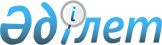 Көксу ауданы мәслихатының 2017 жылғы 26 желтоқсандағы "Көксу ауданының ауылдық округтерінің 2018-2020 жылдарға арналған бюджеттері туралы" № 25-1 шешіміне өзгерістер енгізу туралыАлматы облысы Көксу аудандық мәслихатының 2018 жылғы 29 қарашадағы № 39-1 шешімі. Алматы облысы Әділет департаментінде 2018 жылы 30 қарашада № 4911 болып тіркелді
      2008 жылғы 4 желтоқсандағы Қазақстан Республикасының Бюджет кодексінің 106-бабының 4-тармағына, "Қазақстан Республикасындағы жергілікті мемлекеттік басқару және өзін-өзі басқару туралы" 2001 жылғы 23 қаңтардағы Қазақстан Республикасы Заңының 6-бабының 1-тармағының 1) тармақшасына сәйкес, Көксу ауданы мәслихаты ШЕШІМ ҚАБЫЛДАДЫ:
      1. Көксу ауданы мәслихатының "Көксу ауданының ауылдық округтерінің 2018-2020 жылдарға арналған бюджеттері туралы" 2017 жылғы 26 желтоқсандағы № 25-1 (Нормативтік құқықтық актілерді мемлекеттік тіркеу тізілімінде № 4498 тіркелген, 2018 жылдың 23 қаңтарында Қазақстан Республикасы Нормативтік құқықтық актілерінің эталондық бақылау банкінде жарияланған) шешіміне келесі өзгерістер енгізілсін:
      көрсетілген шешімнің 1, 2, 3, 4, 5, 6, 7-тармақтары жаңа редакцияда баяндалсын:
      "1. 2018-2020 жылдарға арналған Балпық ауылдық округінің бюджеті тиісінше осы шешімнің 1, 2, 3-қосымшаларына сәйкес, оның ішінде 2018 жылға келесі көлемдерде бекітілсін: 
      1) кірістер 353 517 мың теңге, оның ішінде:
      салықтық түсімдер 97 659 мың теңге;
      салықтық емес түсiмдер 1 038 мың теңге;
      трансферттер түсімі 254 820 мың теңге, оның ішінде: 
      ағымдағы нысаналы трансферттер түсімі 227 383 мың теңге;
      субвенциялар 27 437 мың теңге;
      2) шығындар 353 517 мың теңге;
      3) таза бюджеттік кредит беру 0 мың теңге;
      4) қаржы активтерімен операциялар бойынша сальдо 0 мың теңге;
      5) бюджет тапшылығы (профициті) (-) 0 мың теңге;
      6) бюджет тапшылығын қаржыландыру (профицитін пайдалану) 0 мың теңге.";
      "2. 2018-2020 жылдарға арналған Жарлыөзек ауылдық округінің бюджеті тиісінше осы шешімнің 4, 5, 6-қосымшаларына сәйкес, оның ішінде 2018 жылға келесі көлемдерде бекітілсін: 
      1) кірістер 64 403 мың теңге, оның ішінде:
      салықтық түсімдер 4 166 мың теңге;
      салықтық емес түсiмдер 24 мың теңге; 
      трансферттер түсімі 60 213 мың теңге, оның ішінде: 
      ағымдағы нысаналы трансферттер түсімі 44 414 мың теңге;
      субвенциялар 15 799 мың теңге;
      2) шығындар 64 403 мың теңге;
      3) таза бюджеттік кредит беру 0 мың теңге;
      4) қаржы активтерімен операциялар бойынша сальдо 0 мың теңге;
      5) бюджет тапшылығы (профициті) (-) 0 мың теңге;
      6) бюджет тапшылығын қаржыландыру (профицитін пайдалану) 0 мың теңге.";
      "3. 2018-2020 жылдарға арналған Лабасы ауылдық округінің бюджеті тиісінше осы шешімнің 7, 8, 9-қосымшаларына сәйкес, оның ішінде 2018 жылға келесі көлемдерде бекітілсін:
      1) кірістер 98 204 мың теңге, оның ішінде:
      салықтық түсімдер 8 340 мың теңге;
      салықтық емес түсiмдер 269 мың теңге;
      трансферттер түсімі 89 595 мың теңге, оның ішінде:
      ағымдағы нысаналы трансферттер түсімі 76 478 мың теңге; 
      субвенциялар 13 117 мың теңге;
      2) шығындар 98 204 мың теңге;
      3) таза бюджеттік кредит беру 0 мың теңге;
      4) қаржы активтерімен операциялар бойынша сальдо 0 мың теңге;
      5) бюджет тапшылығы (профициті) (-) 0 мың теңге;
      6) бюджет тапшылығын қаржыландыру (профицитін пайдалану) 0 мың теңге.";
      "4. 2018-2020 жылдарға арналған Мұқыры ауылдық округінің бюджеті тиісінше осы шешімнің 10, 11, 12-қосымшаларына сәйкес, оның ішінде 2018 жылға келесі көлемдерде бекітілсін:
      1) кірістер 159 731 мың теңге, оның ішінде:
      салықтық түсімдер 5 201 мың теңге;
      салықтық емес түсiмдер 145 мың теңге;
      трансферттер түсімі 154 385 мың теңге, оның ішінде:
      ағымдағы нысаналы трансферттер түсімі 139 389 мың теңге;
      субвенциялар 14 996 мың теңге;
      2) шығындар 159 731 мың теңге;
      3) таза бюджеттік кредит беру 0 мың теңге;
      4) қаржы активтерімен операциялар бойынша сальдо 0 мың теңге;
      5) бюджет тапшылығы (профициті) (-) 0 мың теңге;
      6) бюджет тапшылығын қаржыландыру (профицитін пайдалану) 0 мың теңге.";
      "5. 2018-2020 жылдарға арналған Мұқаншы ауылдық округінің бюджеті тиісінше осы шешімнің 13, 14, 15-қосымшаларына сәйкес, оның ішінде 2018 жылға келесі көлемдерде бекітілсін:
      1) кірістер 47 984 мың теңге, оның ішінде:
      салықтық түсімдер 6 434 мың теңге;
      салықтық емес түсiмдер 72 мың теңге;
      трансферттер түсімі 41 478 мың теңге, оның ішінде:
      ағымдағы нысаналы трансферттер түсімі 28 223 мың теңге;
      субвенциялар 13 255 мың теңге;
      2) шығындар 47 984 мың теңге;
      3) таза бюджеттік кредит беру 0 мың теңге;
      4) қаржы активтерімен операциялар бойынша сальдо 0 мың теңге;
      5) бюджет тапшылығы (профициті) (-) 0 мың теңге;
      6) бюджет тапшылығын қаржыландыру (профицитін пайдалану) 0 мың
      теңге."; 
      "6. 2018-2020 жылдарға арналған Алғабас ауылдық округінің бюджеті тиісінше осы шешімнің 16, 17, 18-қосымшаларына сәйкес, оның ішінде 2018 жылға келесі көлемдерде бекітілсін:
      1) кірістер 51 206 мың теңге, оның ішінде:
      салықтық түсімдер 2 956 мың теңге;
      салықтық емес түсiмдер 526 мың теңге;
      трансферттер түсімі 47 724 мың теңге, оның ішінде: 
      ағымдағы нысаналы трансферттер түсімі 34 151 мың теңге; 
      субвенциялар 13 573 мың теңге;
      2) шығындар 51 206 мың теңге;
      3) таза бюджеттік кредит беру 0 мың теңге;
      4) қаржы активтерімен операциялар бойынша сальдо 0 мың теңге;
      5) бюджет тапшылығы (профициті) (-) 0 мың теңге;
      6) бюджет тапшылығын қаржыландыру (профицитін пайдалану) 0 мың теңге.";
      "7. 2018-2020 жылдарға арналған Еңбекші ауылдық округінің бюджеті тиісінше осы шешімнің 19, 20, 21-қосымшаларына сәйкес, оның ішінде 2018 жылға келесі көлемдерде бекітілсін:
      1) кірістер 51 734 мың теңге, оның ішінде:
      салықтық түсімдер 3 870 мың теңге;
      салықтық емес түсiмдер 28 мың теңге;
      трансферттер түсімі 47 836 мың теңге, оның ішінде: 
      ағымдағы нысаналы трансферттер түсімі 32 093 мың теңге; 
      субвенциялар 15 743 мың теңге;
      2) шығындар 47 836 мың теңге;
      3) таза бюджеттік кредит беру 0 мың теңге;
      4) қаржы активтерімен операциялар бойынша сальдо 0 мың теңге;
      5) бюджет тапшылығы (профициті) (-) 0 мың теңге;
      6) бюджет тапшылығын қаржыландыру (профицитін пайдалану) 0 мың теңге.".
      2. Көрсетілген шешімнің 1, 4, 7, 10, 13, 16, 19-қосымшалары тиісінше осы шешімнің 1, 2, 3, 4, 5, 6, 7-қосымшаларына сәйкес жаңа редакцияда баяндалсын.
      3. Осы шешімнің орындалуын бақылау Көксу ауданы мәслихатының "Ауданның экономикалық дамуы, жергілікті бюджет, табиғатты қорғау және ауыл шаруашылығы мәселелері жөніндегі" тұрақты комиссиясына жүктелсін.
      4. Осы шешім 2018 жылғы 1 қаңтардан бастап қолданысқа енгізіледі. 2018 жылға арналған Балпық ауылдық округінің бюджеті 2018 жылға арналған Жарлыөзек ауылдық округінің бюджеті 2018 жылға арналған Лабасы ауылдық округінің бюджеті 2018 жылға арналған Мұқыры ауылдық округінің бюджеті 2018 жылға арналған Алғабас ауылдық округінің бюджеті 2018 жылға арналған Еңбекші ауылдық округінің бюджеті
					© 2012. Қазақстан Республикасы Әділет министрлігінің «Қазақстан Республикасының Заңнама және құқықтық ақпарат институты» ШЖҚ РМК
				
      Көксу ауданы мәслихатының

      сессия төрағасы

К. Жунусов

      Көксу ауданы

      мәслихатының хатшысы

А. Досымбеков
Көксу ауданы мәслихатының 2018 жылғы "29" қарашадағы "Көксу ауданы мәслихатының 2017 жылғы 26 желтоқсандағы "Көксу ауданының ауылдық округтерінің 2018-2020 жылдарға арналған бюджеттері туралы" № 25-1 шешіміне өзгерістер енгізу туралы" № 39-1 шешіміне 1-қосымшаКөксу ауданы мәслихатының 2017 жылғы 26 желтоқсандағы "Көксу ауданының ауылдық округтерінің 2018-2020 жылдарға арналған бюджеттері туралы" № 25-1 шешіміне 1-қосымша
Санаты 
Санаты 
Санаты 
Санаты 
 

Сомасы

(мың тенге)
Сынып
Сынып
Сынып
 

Сомасы

(мың тенге)
Кішi сыныбы
Кішi сыныбы
 

Сомасы

(мың тенге)
Атауы 
 

Сомасы

(мың тенге)
1. Кірістер
353517
1
Салықтық түсімдер
97659
01
Табыс салығы
52701
2
Жеке табыс салығы
52701
04
Меншікке салынатын салықтар
44956
1
Мүлікке салынатын салықтар
1050
3
Жер салығы
1339
4
Көлік құралдарына салынатын салық
42567
05
Тауарларға, жұмыстарға және қызметтерге салынатын ішкі салықтар
2
4
Кәсiпкерлiк және кәсiби қызметтi жүргiзгенi үшiн алынатын алымдар
2
2
Салықтық емес түсiмдер
1038
01
Мемлекеттік меншiктен түсетiн кірістер
613
5
Мемлекет меншігіндегі мүлікті жалға беруден түсетін кірістер
613
06
Басқа да салықтық емес түсімдер
425
1
Басқа да салықтық емес түсімдер
425
4
Трансферттердің түсімдері
254820
02
Мемлекеттiк басқарудың жоғары тұрған органдарынан түсетiн трансферттер
254820
3
Аудандардың (облыстық маңызы бар қаланың) бюджетінен трансферттер
254820
Функционалдық топ
Функционалдық топ
Функционалдық топ
Функционалдық топ
Функционалдық топ
 

Сомасы

(мың теңге)
 Кіші функция 
 Кіші функция 
 Кіші функция 
 Кіші функция 
 

Сомасы

(мың теңге)
 Бюджеттік бағдарламалардың әкімшісі
 Бюджеттік бағдарламалардың әкімшісі
 Бюджеттік бағдарламалардың әкімшісі
 

Сомасы

(мың теңге)
 Бағдарлама
 Бағдарлама
 

Сомасы

(мың теңге)
Атауы
 

Сомасы

(мың теңге)
2. Шығындар
353517
01
Жалпы сипаттағы мемлекеттік қызметтер 
27873
1
Мемлекеттiк басқарудың жалпы функцияларын орындайтын өкiлдi, атқарушы және басқа органдар
27873
124
Аудандық маңызы бар қала, ауыл, кент, ауылдық округ әкімінің аппараты 
27873
001
Аудандық маңызы бар қала, ауыл, кент, ауылдық округ әкімінің қызметін қамтамасыз ету жөніндегі қызметтер
27043
022
Мемлекеттік органның күрделі шығыстары
830
04
Бiлiм беру
254769
1
Мектепке дейінгі тәрбие және оқыту
254404
124
Аудандық маңызы бар қала, ауыл, кент, ауылдық округ әкімінің аппараты 
254404
004
Мектепке дейінгі тәрбиелеу және оқыту және мектепке дейінгі тәрбиелеу және оқыту ұйымдарында медициналық қызмет көрсетуді ұйымдастыру
254404
2
Бастауыш, негізгі орта және жалпы орта білім беру
365
124
Аудандық маңызы бар қала, ауыл, кент, ауылдық округ әкімінің аппараты 
365
005
Ауылдық жерлерде оқушыларды жақын жердегі мектепке дейін тегін алып баруды және одан алып қайтуды ұйымдастыру
365
07
Тұрғын үй-коммуналдық шаруашылық
57763
3
Елді-мекендерді көркейту
57763
124
Аудандық маңызы бар қала, ауыл, кент, ауылдық округ әкімінің аппараты 
57763
008
Елді мекендердегі көшелерді жарықтандыру
9762
009
Елді мекендердің санитариясын қамтамасыз ету
9324
011
Елді мекендерді абаттандыру және көгалдандыру
38677
13
Басқалар
13112
9
Басқалар
13112
124
Аудандық маңызы бар қала, ауыл, кент, ауылдық округ әкімінің аппараты 
13112
040
Өңірлерді дамытудың 2020 жылға дейінгі бағдарламасы шеңберінде өңірлерді экономикалық дамытуға жәрдемдесу бойынша шараларды іске асыруға ауылдық елді мекендерді жайластыруды шешуге арналған іс-шараларды іске асыру
13112
Санаты 
Санаты 
Санаты 
Санаты 
Сомасы

(мың тенге)
Сынып
Сынып
Сынып
Сынып
Сомасы

(мың тенге)
Кішi сыныбы
Кішi сыныбы
Кішi сыныбы
Кішi сыныбы
Сомасы

(мың тенге)
Атауы 
Атауы 
Атауы 
Атауы 
Сомасы

(мың тенге)
3.Таза бюджеттік кредиттеу
0
Функционалдық топ
Функционалдық топ
Функционалдық топ
Функционалдық топ
Функционалдық топ
 

Сомасы

(мың теңге)
 Кіші функция
 Кіші функция
 Кіші функция
 Кіші функция
 Кіші функция
 

Сомасы

(мың теңге)
 Бюджеттік бағдарламалардың әкімшісі
 Бюджеттік бағдарламалардың әкімшісі
 Бюджеттік бағдарламалардың әкімшісі
 Бюджеттік бағдарламалардың әкімшісі
 Бюджеттік бағдарламалардың әкімшісі
 

Сомасы

(мың теңге)
 Бағдарлама
 Бағдарлама
 Бағдарлама
 Бағдарлама
 Бағдарлама
 

Сомасы

(мың теңге)
Атауы
 

Сомасы

(мың теңге)
4. Қаржы активтерімен операциялар бойынша сальдо
0
Санаты 
Санаты 
Санаты 
Санаты 
Сомасы

(мың тенге)
Сынып
Сынып
Сынып
Сынып
Сомасы

(мың тенге)
Кішi сыныбы
Кішi сыныбы
Кішi сыныбы
Кішi сыныбы
Сомасы

(мың тенге)
Атауы 
Атауы 
Атауы 
Атауы 
Сомасы

(мың тенге)
5. Бюджет тапшылығы (профициті)
0
6. Бюджет тапшылығын қаржыландыру (профицитін пайдалану)
0Көксу ауданы мәслихатының 2018 жылғы "29" қарашадағы "Көксу ауданы мәслихатының 2017 жылғы 26 желтоқсандағы "Көксу ауданының ауылдық округтерінің 2018-2020 жылдарға арналған бюджеттері туралы" № 25-1 шешіміне өзгерістер енгізу туралы" № 39-1 шешіміне 2-қосымшаКөксу ауданы мәслихатының 2017 жылғы 26 желтоқсандағы "Көксу ауданының ауылдық округтерінің 2018-2020 жылдарға арналған бюджеттері туралы" № 25-1 шешіміне 4-қосымша
Санаты 
Санаты 
Санаты 
Санаты 
Сомасы

(мың тенге)
Сынып
Сынып
Сынып
Сынып
Сомасы

(мың тенге)
Кіші сыныбы
Кіші сыныбы
Кіші сыныбы
Кіші сыныбы
Сомасы

(мың тенге)
 Атауы 
 Атауы 
 Атауы 
 Атауы 
Сомасы

(мың тенге)
1. Кірістер
64403
1
Салықтық түсімдер
4166
01
Табыс салығы
563
2
Жеке табыс салығы
563
04
Меншікке салынатын салықтар
3603
1
Мүлікке салынатын салықтар
30
3
Жер салығы
254
4
Көлік құралдарына салынатын салық
3319
2
Салықтық емес түсiмдер
24
06
Басқа да салықтық емес түсімдер
24
1
Басқа да салықтық емес түсімдер
24
4
Трансферттердің түсімдері
60213
02
Мемлекеттiк басқарудың жоғары тұрған органдарынан түсетiн трансферттер
60213
3
Аудандардың (облыстық маңызы бар қаланың) бюджетінен трансферттер
60213
Функционалдық топ
Функционалдық топ
Функционалдық топ
Функционалдық топ
Функционалдық топ
 

Сомасы

(мың теңге)
 Кіші функция 
 Кіші функция 
 Кіші функция 
 Кіші функция 
 Кіші функция 
 

Сомасы

(мың теңге)
 Бюджеттік бағдарламалардың әкімшісі
 Бюджеттік бағдарламалардың әкімшісі
 Бюджеттік бағдарламалардың әкімшісі
 Бюджеттік бағдарламалардың әкімшісі
 Бюджеттік бағдарламалардың әкімшісі
 

Сомасы

(мың теңге)
 Бағдарлама
 Бағдарлама
 Бағдарлама
 Бағдарлама
 Бағдарлама
 

Сомасы

(мың теңге)
 Атауы
 Атауы
 Атауы
 Атауы
 Атауы
 

Сомасы

(мың теңге)
2. Шығындар
64403
01
Жалпы сипаттағы мемлекеттік қызметтер 
19546
1
Мемлекеттiк басқарудың жалпы функцияларын орындайтын өкiлдi, атқарушы және басқа органдар
19546
124
Аудандық маңызы бар қала, ауыл, кент, ауылдық округ әкімінің аппараты 
19546
001
Аудандық маңызы бар қала, ауыл, кент, ауылдық округ әкімінің қызметін қамтамасыз ету жөніндегі қызметтер
19546
04
Бiлiм беру
26104
1
Мектепке дейінгі тәрбие және оқыту
26104
124
Аудандық маңызы бар қала, ауыл, кент, ауылдық округ әкімінің аппараты 
26104
004
Мектепке дейінгі тәрбиелеу және оқыту және мектепке дейінгі тәрбиелеу және оқыту ұйымдарында медициналық қызмет көрсетуді ұйымдастыру
26104
07
Тұрғын үй-коммуналдық шаруашылық
17751
3
Елді-мекендерді көркейту
17751
124
Аудандық маңызы бар қала, ауыл, кент, ауылдық округ әкімінің аппараты 
17751
008
Елді мекендердегі көшелерді жарықтандыру
1296
009
Елді мекендердің санитариясын қамтамасыз ету
427
011
Елді мекендерді абаттандыру және көгалдандыру
16028
13
Басқалар
1002
9
Басқалар
1002
124
Аудандық маңызы бар қала, ауыл, кент, ауылдық округ әкімінің аппараты 
1002
040
Өңірлерді дамытудың 2020 жылға дейінгі бағдарламасы шеңберінде өңірлерді экономикалық дамытуға жәрдемдесу бойынша шараларды іске асыруға ауылдық елді мекендерді жайластыруды шешуге арналған іс-шараларды іске асыру
1002
Санаты 
Санаты 
Санаты 
Санаты 
 

Сомасы

(мың тенге) 
Сынып
Сынып
Сынып
Сынып
 

Сомасы

(мың тенге) 
Кіші сыныбы
Кіші сыныбы
Кіші сыныбы
Кіші сыныбы
 

Сомасы

(мың тенге) 
Атауы 
Атауы 
Атауы 
Атауы 
 

Сомасы

(мың тенге) 
3.Таза бюджеттік кредиттеу
0
Функционалдық топ
Функционалдық топ
Функционалдық топ
Функционалдық топ
Функционалдық топ
 

Сомасы

(мың теңге)
 Кіші функция
 Кіші функция
 Кіші функция
 Кіші функция
 Кіші функция
 

Сомасы

(мың теңге)
 Бюджеттік бағдарламалардың әкімшісі
 Бюджеттік бағдарламалардың әкімшісі
 Бюджеттік бағдарламалардың әкімшісі
 Бюджеттік бағдарламалардың әкімшісі
 Бюджеттік бағдарламалардың әкімшісі
 

Сомасы

(мың теңге)
 Бағдарлама
 Бағдарлама
 Бағдарлама
 Бағдарлама
 Бағдарлама
 

Сомасы

(мың теңге)
 Атауы
 Атауы
 Атауы
 Атауы
 Атауы
 

Сомасы

(мың теңге)
4. Қаржы активтерімен операциялар бойынша сальдо
0
Санаты 
Санаты 
Санаты 
Санаты 
Сомасы

(мың тенге) 
Сынып
Сынып
Сынып
Сынып
Сомасы

(мың тенге) 
Кіші сыныбы
Кіші сыныбы
Кіші сыныбы
Кіші сыныбы
Сомасы

(мың тенге) 
Атауы 
Атауы 
Атауы 
Атауы 
Сомасы

(мың тенге) 
5. Бюджет тапшылығы (профициті)
0
6. Бюджет тапшылығын қаржыландыру (профицитін пайдалану)
0Көксу ауданы мәслихатының 2018 жылғы "29" қарашадағы "Көксу ауданы мәслихатының 2017 жылғы 26 желтоқсандағы "Көксу ауданының ауылдық округтерінің 2018-2020 жылдарға арналған бюджеттері туралы" № 25-1 шешіміне өзгерістер енгізу туралы" № 39-1 шешіміне 3-қосымшаКөксу ауданы мәслихатының 2017 жылғы 26 желтоқсандағы "Көксу ауданының ауылдық округтерінің 2018-2020 жылдарға арналған бюджеттері туралы" № 25-1 шешіміне 7-қосымша
Санаты 
Санаты 
Санаты 
Санаты 
Сомасы

(мың тенге)
 Сыныбы
 Сыныбы
 Сыныбы
 Сыныбы
Сомасы

(мың тенге)
Кіші сыныбы
Кіші сыныбы
Кіші сыныбы
Кіші сыныбы
Сомасы

(мың тенге)
Атауы 
Атауы 
Атауы 
Атауы 
Сомасы

(мың тенге)
1. Кірістер
98204
1
Салықтық түсімдер
8340
01
Табыс салығы
2077
2
Жеке табыс салығы
2077
04
Меншікке салынатын салықтар
6263
1
Мүлікке салынатын салықтар
52
3
Жер салығы
505
4
Көлік құралдарына салынатын салық
5706
2
Салықтық емес түсiмдер
269
04
Мемлекеттік бюджеттен қаржыландырылатын, сондай-ақ Қазақстан Республикасы Ұлттық Банкінің бюджетінен (шығыстар сметасынан) ұсталатын және қаржыландырылатын мемлекеттік мекемелер салатын айыппұлдар, өсімпұлдар, санкциялар, өндіріп алулар
1
1
Мұнай секторы ұйымдарынан түсетін түсімдерді қоспағанда, мемлекеттік бюджеттен қаржыландырылатын, сондай-ақ Қазақстан Республикасы Ұлттық Банкінің бюджетінен (шығыстар сметасынан) ұсталатын және қаржыландырылатын мемлекеттік мекемелер салатын айыппұлдар, өсімпұлдар, санкциялар, өндіріп алулар
1
06
Басқа да салықтық емес түсімдер
268
1
Басқа да салықтық емес түсімдер
268
4
Трансферттердің түсімдері
89595
02
Мемлекеттiк басқарудың жоғары тұрған органдарынан түсетiн трансферттер
89595
3
Аудандардың (облыстық маңызы бар қаланың) бюджетінен трансферттер
89595
Функционалдық топ
Функционалдық топ
Функционалдық топ
Функционалдық топ
Функционалдық топ
 

Сомасы

(мың теңге)
 Кіші функция 
 Кіші функция 
 Кіші функция 
 Кіші функция 
 Кіші функция 
 

Сомасы

(мың теңге)
 Бюджеттік бағдарламалардың әкімшісі
 Бюджеттік бағдарламалардың әкімшісі
 Бюджеттік бағдарламалардың әкімшісі
 Бюджеттік бағдарламалардың әкімшісі
 Бюджеттік бағдарламалардың әкімшісі
 

Сомасы

(мың теңге)
 Бағдарлама
 Бағдарлама
 Бағдарлама
 Бағдарлама
 Бағдарлама
 

Сомасы

(мың теңге)
 Атауы
 Атауы
 Атауы
 Атауы
 Атауы
2. Шығындар
98204
01
Жалпы сипаттағы мемлекеттік қызметтер 
19796
1
Мемлекеттiк басқарудың жалпы функцияларын орындайтын өкiлдi, атқарушы және басқа органдар
19796
124
Аудандық маңызы бар қала, ауыл, кент, ауылдық округ әкімінің аппараты 
19796
001
Аудандық маңызы бар қала, ауыл, кент, ауылдық округ әкімінің қызметін қамтамасыз ету жөніндегі қызметтер
19576
022
Мемлекеттік органның күрделі шығыстары
220
04
Бiлiм беру
73946
1
Мектепке дейінгі тәрбие және оқыту
73442
124
Аудандық маңызы бар қала, ауыл, кент, ауылдық округ әкімінің аппараты 
73442
004
Мектепке дейінгі тәрбиелеу және оқыту және мектепке дейінгі тәрбиелеу және оқыту ұйымдарында медициналық қызмет көрсетуді ұйымдастыру
73442
2
Бастауыш, негізгі орта және жалпы орта білім беру
504
124
Аудандық маңызы бар қала, ауыл, кент, ауылдық округ әкімінің аппараты 
504
005
Ауылдық жерлерде оқушыларды жақын жердегі мектепке дейін тегін алып баруды және одан алып қайтуды ұйымдастыру
504
07
Тұрғын үй-коммуналдық шаруашылық
1786
3
Елді-мекендерді көркейту
1786
124
Аудандық маңызы бар қала, ауыл, кент, ауылдық округ әкімінің аппараты 
1786
008
Елді мекендердегі көшелерді жарықтандыру
979
009
Елді мекендердің санитариясын қамтамасыз ету
480
011
Елді мекендерді абаттандыру және көгалдандыру
327
13
Басқалар
2676
9
Басқалар
2676
124
Аудандық маңызы бар қала, ауыл, кент, ауылдық округ әкімінің аппараты 
2676
040
Өңірлерді дамытудың 2020 жылға дейінгі бағдарламасы шеңберінде өңірлерді экономикалық дамытуға жәрдемдесу бойынша шараларды іске асыруға ауылдық елді мекендерді жайластыруды шешуге арналған іс-шараларды іске асыру
2676
Санаты 
Санаты 
Санаты 
Санаты 
 

Сомасы

(мың тенге)
Сыныбы
Сыныбы
Сыныбы
Сыныбы
 

Сомасы

(мың тенге)
Кіші сыныбы
Кіші сыныбы
Кіші сыныбы
Кіші сыныбы
 

Сомасы

(мың тенге)
Атауы 
Атауы 
Атауы 
Атауы 
 

Сомасы

(мың тенге)
3.Таза бюджеттік кредиттеу
0
Функционалдық топ
Функционалдық топ
Функционалдық топ
Функционалдық топ
Функционалдық топ
 

Сомасы

(мың теңге)
 Кіші функция
 Кіші функция
 Кіші функция
 Кіші функция
 Кіші функция
 

Сомасы

(мың теңге)
 Бюджеттік бағдарламалардың әкімшісі
 Бюджеттік бағдарламалардың әкімшісі
 Бюджеттік бағдарламалардың әкімшісі
 Бюджеттік бағдарламалардың әкімшісі
 Бюджеттік бағдарламалардың әкімшісі
 

Сомасы

(мың теңге)
 Бағдарлама
 Бағдарлама
 Бағдарлама
 Бағдарлама
 Бағдарлама
 

Сомасы

(мың теңге)
 Атауы
 Атауы
 Атауы
 Атауы
 Атауы
4. Қаржы активтерімен операциялар бойынша сальдо
0
Санаты 
Санаты 
Санаты 
Санаты 
Сомасы

(мың тенге)
Сыныбы
Сыныбы
Сыныбы
Сыныбы
Сомасы

(мың тенге)
Кіші сыныбы
Кіші сыныбы
Кіші сыныбы
Кіші сыныбы
Сомасы

(мың тенге)
Атауы 
Атауы 
Атауы 
Атауы 
Сомасы

(мың тенге)
5. Бюджет тапшылығы (профициті)
0
6. Бюджет тапшылығын қаржыландыру (профицитін пайдалану)
0Көксу ауданы мәслихатының 2018 жылғы "29" қарашадағы "Көксу ауданы мәслихатының 2017 жылғы 26 желтоқсандағы "Көксу ауданының ауылдық округтерінің 2018-2020 жылдарға арналған бюджеттері туралы" № 25-1 шешіміне өзгерістер енгізу туралы" № 39-1 шешіміне 4-қосымшаКөксу ауданы мәслихатының 2017 жылғы 26 желтоқсандағы "Көксу ауданының ауылдық округтерінің 2018-2020 жылдарға арналған бюджеттері туралы" № 25-1 шешіміне 10-қосымша
Санаты 
Санаты 
Санаты 
Санаты 
 

Сомасы

(мың тенге)
Сыныбы
Сыныбы
Сыныбы
Сыныбы
 

Сомасы

(мың тенге)
Кіші сыныбы
Кіші сыныбы
Кіші сыныбы
Кіші сыныбы
 

Сомасы

(мың тенге)
Атауы 
Атауы 
Атауы 
Атауы 
 

Сомасы

(мың тенге)
1. Кірістер
159731
1
Салықтық түсімдер
5201
01
Табыс салығы
2378
2
Жеке табыс салығы
2378
04
Меншікке салынатын салықтар
2823
1
Мүлікке салынатын салықтар
45
3
Жер салығы
331
4
Көлік құралдарына салынатын салық
2447
2
Салықтық емес түсiмдер
145
06
Басқа да салықтық емес түсімдер
145
1
Басқа да салықтық емес түсімдер
145
4
Трансферттердің түсімдері
154385
02
Мемлекеттiк басқарудың жоғары тұрған органдарынан түсетiн трансферттер
154385
3
Аудандардың (облыстық маңызы бар қаланың) бюджетінен трансферттер
154385
Функционалдық топ
Функционалдық топ
Функционалдық топ
Функционалдық топ
Функционалдық топ
 

Сомасы

(мың теңге)
 Кіші функция 
 Кіші функция 
 Кіші функция 
 Кіші функция 
 Кіші функция 
 

Сомасы

(мың теңге)
 Бюджеттік бағдарламалардың әкімшісі
 Бюджеттік бағдарламалардың әкімшісі
 Бюджеттік бағдарламалардың әкімшісі
 Бюджеттік бағдарламалардың әкімшісі
 Бюджеттік бағдарламалардың әкімшісі
 

Сомасы

(мың теңге)
 Бағдарлама
 Бағдарлама
 Бағдарлама
 Бағдарлама
 Бағдарлама
 

Сомасы

(мың теңге)
 Атауы
 Атауы
 Атауы
 Атауы
 Атауы
 

Сомасы

(мың теңге)
2. Шығындар
159731
01
Жалпы сипаттағы мемлекеттік қызметтер 
22179
1
Мемлекеттiк басқарудың жалпы функцияларын орындайтын өкiлдi, атқарушы және басқа органдар
22179
124
Аудандық маңызы бар қала, ауыл, кент, ауылдық округ әкімінің аппараты 
22179
001
Аудандық маңызы бар қала, ауыл, кент, ауылдық округ әкімінің қызметін қамтамасыз ету жөніндегі қызметтер
18747
022
Мемлекеттік органның күрделі шығыстары
3432
04
Бiлiм беру
57239
1
Мектепке дейінгі тәрбие және оқыту
56781
124
Аудандық маңызы бар қала, ауыл, кент, ауылдық округ әкімінің аппараты 
56781
004
Мектепке дейінгі тәрбиелеу және оқыту және мектепке дейінгі тәрбиелеу және оқыту ұйымдарында медициналық қызмет көрсетуді ұйымдастыру
56781
2
Бастауыш, негізгі орта және жалпы орта білім беру
458
124
Аудандық маңызы бар қала, ауыл, кент, ауылдық округ әкімінің аппараты 
458
005
Ауылдық жерлерде оқушыларды жақын жердегі мектепке дейін тегін алып баруды және одан алып қайтуды ұйымдастыру
458
07
Тұрғын үй-коммуналдық шаруашылық
78818
3
Елді-мекендерді көркейту
78818
124
Аудандық маңызы бар қала, ауыл, кент, ауылдық округ әкімінің аппараты 
78818
008
Елді мекендердегі көшелерді жарықтандыру
1075
009
Елді мекендердің санитариясын қамтамасыз ету
480
011
Елді мекендерді абаттандыру және көгалдандыру
77263
13
Басқалар
1495
9
Басқалар
1495
124
Аудандық маңызы бар қала, ауыл, кент, ауылдық округ әкімінің аппараты 
1495
040
Өңірлерді дамытудың 2020 жылға дейінгі бағдарламасы шеңберінде өңірлерді экономикалық дамытуға жәрдемдесу бойынша шараларды іске асыруға ауылдық елді мекендерді жайластыруды шешуге арналған іс-шараларды іске асыру
1495
Санаты 
Санаты 
Санаты 
Санаты 
 

Сомасы

(мың тенге)
Сыныбы
Сыныбы
Сыныбы
Сыныбы
 

Сомасы

(мың тенге)
Кіші сыныбы
Кіші сыныбы
Кіші сыныбы
Кіші сыныбы
 

Сомасы

(мың тенге)
Атауы 
 

Сомасы

(мың тенге)
3.Таза бюджеттік кредиттеу
0
Функционалдық топ
Функционалдық топ
Функционалдық топ
Функционалдық топ
Функционалдық топ
 

Сомасы

(мың теңге)
 Кіші функция
 Кіші функция
 Кіші функция
 Кіші функция
 Кіші функция
 

Сомасы

(мың теңге)
 Бюджеттік бағдарламалардың әкімшісі
 Бюджеттік бағдарламалардың әкімшісі
 Бюджеттік бағдарламалардың әкімшісі
 Бюджеттік бағдарламалардың әкімшісі
 Бюджеттік бағдарламалардың әкімшісі
 

Сомасы

(мың теңге)
 Бағдарлама
 Бағдарлама
 Бағдарлама
 Бағдарлама
 Бағдарлама
 

Сомасы

(мың теңге)
 Атауы
 Атауы
 Атауы
 Атауы
 Атауы
 

Сомасы

(мың теңге)
4. Қаржы активтерімен операциялар бойынша сальдо
0
Санаты 
Санаты 
Санаты 
Санаты 
Сомасы

(мың тенге)
Сыныбы
Сыныбы
Сыныбы
Сыныбы
Сомасы

(мың тенге)
Кіші сыныбы
Кіші сыныбы
Кіші сыныбы
Кіші сыныбы
Сомасы

(мың тенге)
Атауы 
Атауы 
Атауы 
Атауы 
Сомасы

(мың тенге)
5. Бюджет тапшылығы (профициті)
0
6. Бюджет тапшылығын қаржыландыру (профицитін пайдалану)
0Көксу ауданы мәслихатының 2018 жылғы "29" қарашадағы "Көксу ауданы мәслихатының 2017 жылғы 26 желтоқсандағы "Көксу ауданының ауылдық округтерінің 2018-2020 жылдарға арналған бюджеттері туралы" № 25-1 шешіміне өзгерістер енгізу туралы" № 39-1 шешіміне 5-қосымшаКөксу ауданы мәслихатының 2017 жылғы 26 желтоқсандағы "Көксу ауданының ауылдық округтерінің 2018-2020 жылдарға арналған бюджеттері туралы" № 25-1 шешіміне 13-қосымша
Санаты 
Санаты 
Санаты 
Санаты 
 

Сомасы

(мың тенге)
Сыныбы
Сыныбы
Сыныбы
Сыныбы
 

Сомасы

(мың тенге)
Кіші сыныбы
Кіші сыныбы
Кіші сыныбы
Кіші сыныбы
 

Сомасы

(мың тенге)
 Атауы 
 Атауы 
 Атауы 
 Атауы 
 

Сомасы

(мың тенге)
1. Кірістер
47984
1
Салықтық түсімдер
6434
01
Табыс салығы
1260
2
Жеке табыс салығы
1260
04
Меншікке салынатын салықтар
5174
1
Мүлікке салынатын салықтар
48
3
Жер салығы
271
4
Көлік құралдарына салынатын салық
4855
2
Салықтық емес түсiмдер
72
01
Мемлекеттік меншiктен түсетiн кірістер
34
5
Мемлекет меншігіндегі мүлікті жалға беруден түсетін кірістер
34
06
Басқа да салықтық емес түсімдер
38
1
Басқа да салықтық емес түсімдер
38
4
Трансферттердің түсімдері
41478
02
Мемлекеттiк басқарудың жоғары тұрған органдарынан түсетiн трансферттер
41478
3
Аудандардың (облыстық маңызы бар қаланың) бюджетінен трансферттер
41478
Функционалдық топ
Функционалдық топ
Функционалдық топ
Функционалдық топ
Функционалдық топ
 

Сомасы

(мың теңге)
 Кіші функция 
 Кіші функция 
 Кіші функция 
 Кіші функция 
 Кіші функция 
 

Сомасы

(мың теңге)
 Бюджеттік бағдарламалардың әкімшісі
 Бюджеттік бағдарламалардың әкімшісі
 Бюджеттік бағдарламалардың әкімшісі
 Бюджеттік бағдарламалардың әкімшісі
 Бюджеттік бағдарламалардың әкімшісі
 

Сомасы

(мың теңге)
 Бағдарлама
 Бағдарлама
 Бағдарлама
 Бағдарлама
 Бағдарлама
 

Сомасы

(мың теңге)
 Атауы
 Атауы
 Атауы
 Атауы
 Атауы
 

Сомасы

(мың теңге)
2. Шығындар
47984
01
Жалпы сипаттағы мемлекеттік қызметтер 
19074
1
Мемлекеттiк басқарудың жалпы функцияларын орындайтын өкiлдi, атқарушы және басқа органдар
19074
124
Аудандық маңызы бар қала, ауыл, кент, ауылдық округ әкімінің аппараты 
19074
001
Аудандық маңызы бар қала, ауыл, кент, ауылдық округ әкімінің қызметін қамтамасыз ету жөніндегі қызметтер
19074
04
Бiлiм беру
17680
1
Мектепке дейінгі тәрбие және оқыту
17680
124
Аудандық маңызы бар қала, ауыл, кент, ауылдық округ әкімінің аппараты 
17680
004
Мектепке дейінгі тәрбиелеу және оқыту және мектепке дейінгі тәрбиелеу және оқыту ұйымдарында медициналық қызмет көрсетуді ұйымдастыру
17680
07
Тұрғын үй-коммуналдық шаруашылық
8573
3
Елді-мекендерді көркейту
8573
124
Аудандық маңызы бар қала, ауыл, кент, ауылдық округ әкімінің аппараты 
8573
008
Елді мекендердегі көшелерді жарықтандыру
7977
009
Елді мекендердің санитариясын қамтамасыз ету
469
011
Елді мекендерді абаттандыру және көгалдандыру
127
13
Басқалар
2657
9
Басқалар
2657
124
Аудандық маңызы бар қала, ауыл, кент, ауылдық округ әкімінің аппараты 
2657
040
Өңірлерді дамытудың 2020 жылға дейінгі бағдарламасы шеңберінде өңірлерді экономикалық дамытуға жәрдемдесу бойынша шараларды іске асыруға ауылдық елді мекендерді жайластыруды шешуге арналған іс-шараларды іске асыру
2657
Санаты 
Санаты 
Санаты 
Санаты 
 

Сомасы

(мың тенге)
Сыныбы
Сыныбы
Сыныбы
Сыныбы
 

Сомасы

(мың тенге)
Кіші сыныбы
Кіші сыныбы
Кіші сыныбы
Кіші сыныбы
 

Сомасы

(мың тенге)
Атауы 
Атауы 
Атауы 
Атауы 
 

Сомасы

(мың тенге)
3.Таза бюджеттік кредиттеу
0
Функционалдық топ
Функционалдық топ
Функционалдық топ
Функционалдық топ
Функционалдық топ
 

Сомасы

(мың теңге)
 Кіші функция
 Кіші функция
 Кіші функция
 Кіші функция
 Кіші функция
 

Сомасы

(мың теңге)
 Бюджеттік бағдарламалардың әкімшісі
 Бюджеттік бағдарламалардың әкімшісі
 Бюджеттік бағдарламалардың әкімшісі
 Бюджеттік бағдарламалардың әкімшісі
 Бюджеттік бағдарламалардың әкімшісі
 

Сомасы

(мың теңге)
 Бағдарлама
 Бағдарлама
 Бағдарлама
 Бағдарлама
 Бағдарлама
 

Сомасы

(мың теңге)
 Атауы
 Атауы
 Атауы
 Атауы
 Атауы
 

Сомасы

(мың теңге)
4. Қаржы активтерімен операциялар бойынша сальдо
0
Санаты 
Санаты 
Санаты 
Санаты 
Сомасы

(мың тенге)
Сыныбы
Сыныбы
Сыныбы
Сыныбы
Сомасы

(мың тенге)
Кіші сыныбы
Кіші сыныбы
Кіші сыныбы
Кіші сыныбы
Сомасы

(мың тенге)
Атауы 
Атауы 
Атауы 
Атауы 
Сомасы

(мың тенге)
5. Бюджет тапшылығы (профициті)
0
6. Бюджет тапшылығын қаржыландыру (профицитін пайдалану)
0Көксу ауданы мәслихатының 2018 жылғы "29" қарашадағы "Көксу ауданы мәслихатының 2017 жылғы 26 желтоқсандағы "Көксу ауданының ауылдық округтерінің 2018-2020 жылдарға арналған бюджеттері туралы" № 25-1 шешіміне өзгерістер енгізу туралы" № 39-1 шешіміне 6-қосымшаКөксу ауданы мәслихатының 2017 жылғы 26 желтоқсандағы "Көксу ауданының ауылдық округтерінің 2018-2020 жылдарға арналған бюджеттері туралы" № 25-1 шешіміне 16-қосымша
Санаты 
Санаты 
Санаты 
Санаты 
 

Сомасы

(мың тенге)
Сыныбы
Сыныбы
Сыныбы
Сыныбы
 

Сомасы

(мың тенге)
Кіші сыныбы
Кіші сыныбы
Кіші сыныбы
Кіші сыныбы
 

Сомасы

(мың тенге)
Атауы 
Атауы 
Атауы 
Атауы 
 

Сомасы

(мың тенге)
1. Кірістер
51206
1
Салықтық түсімдер
2956
01
Табыс салығы
300
2
Жеке табыс салығы
300
04
Меншікке салынатын салықтар
2656
1
Мүлікке салынатын салықтар
17
3
Жер салығы
113
4
Көлік құралдарына салынатын салық
2526
2
Салықтық емес түсiмдер
526
06
Басқа да салықтық емес түсімдер
526
1
Басқа да салықтық емес түсімдер
526
4
Трансферттердің түсімдері
47724
02
Мемлекеттiк басқарудың жоғары тұрған органдарынан түсетiн трансферттер
47724
3
Аудандардың (облыстық маңызы бар қаланың) бюджетінен трансферттер
47724
Функционалдық топ
Функционалдық топ
Функционалдық топ
Функционалдық топ
Функционалдық топ
 

Сомасы

(мың теңге)
 Кіші функция 
 Кіші функция 
 Кіші функция 
 Кіші функция 
 Кіші функция 
 

Сомасы

(мың теңге)
 Бюджеттік бағдарламалардың әкімшісі
 Бюджеттік бағдарламалардың әкімшісі
 Бюджеттік бағдарламалардың әкімшісі
 Бюджеттік бағдарламалардың әкімшісі
 Бюджеттік бағдарламалардың әкімшісі
 

Сомасы

(мың теңге)
 Бағдарлама
 Бағдарлама
 Бағдарлама
 Бағдарлама
 Бағдарлама
 

Сомасы

(мың теңге)
 Атауы
 Атауы
 Атауы
 Атауы
 Атауы
 

Сомасы

(мың теңге)
2. Шығындар
51206
01
Жалпы сипаттағы мемлекеттік қызметтер 
15590
1
Мемлекеттiк басқарудың жалпы функцияларын орындайтын өкiлдi, атқарушы және басқа органдар
15590
124
Аудандық маңызы бар қала, ауыл, кент, ауылдық округ әкімінің аппараты 
15590
001
Аудандық маңызы бар қала, ауыл, кент, ауылдық округ әкімінің қызметін қамтамасыз ету жөніндегі қызметтер
15590
04
Бiлiм беру
33034
1
Мектепке дейінгі тәрбие және оқыту
32438
124
Аудандық маңызы бар қала, ауыл, кент, ауылдық округ әкімінің аппараты 
32438
004
Мектепке дейінгі тәрбиелеу және оқыту және мектепке дейінгі тәрбиелеу және оқыту ұйымдарында медициналық қызмет көрсетуді ұйымдастыру
32438
2
Бастауыш, негізгі орта және жалпы орта білім беру
596
124
Аудандық маңызы бар қала, ауыл, кент, ауылдық округ әкімінің аппараты 
596
005
Ауылдық жерлерде оқушыларды жақын жердегі мектепке дейін тегін алып баруды және одан алып қайтуды ұйымдастыру
596
07
Тұрғын үй-коммуналдық шаруашылық
1109
3
Елді-мекендерді көркейту
1109
124
Аудандық маңызы бар қала, ауыл, кент, ауылдық округ әкімінің аппараты 
1109
008
Елді мекендердегі көшелерді жарықтандыру
479
009
Елді мекендердің санитариясын қамтамасыз ету
503
011
Елді мекендерді абаттандыру және көгалдандыру
127
13
Басқалар
1473
9
Басқалар
1473
124
Аудандық маңызы бар қала, ауыл, кент, ауылдық округ әкімінің аппараты 
1473
040
Өңірлерді дамытудың 2020 жылға дейінгі бағдарламасы шеңберінде өңірлерді экономикалық дамытуға жәрдемдесу бойынша шараларды іске асыруға ауылдық елді мекендерді жайластыруды шешуге арналған іс-шараларды іске асыру
1473
Санаты 
Санаты 
Санаты 
Санаты 
 

Сомасы

(мың тенге)
Сыныбы
Сыныбы
Сыныбы
Сыныбы
 

Сомасы

(мың тенге)
Кіші сыныбы
Кіші сыныбы
Кіші сыныбы
Кіші сыныбы
 

Сомасы

(мың тенге)
 Атауы 
 Атауы 
 Атауы 
 Атауы 
 

Сомасы

(мың тенге)
3.Таза бюджеттік кредиттеу
0
Функционалдық топ
Функционалдық топ
Функционалдық топ
Функционалдық топ
Функционалдық топ
 

Сомасы

(мың теңге)
 Кіші функция
 Кіші функция
 Кіші функция
 Кіші функция
 Кіші функция
 

Сомасы

(мың теңге)
 Бюджеттік бағдарламалардың әкімшісі
 Бюджеттік бағдарламалардың әкімшісі
 Бюджеттік бағдарламалардың әкімшісі
 Бюджеттік бағдарламалардың әкімшісі
 Бюджеттік бағдарламалардың әкімшісі
 

Сомасы

(мың теңге)
 Бағдарлама
 Бағдарлама
 Бағдарлама
 Бағдарлама
 Бағдарлама
 

Сомасы

(мың теңге)
 Атауы
 Атауы
 Атауы
 Атауы
 Атауы
 

Сомасы

(мың теңге)
4. Қаржы активтерімен операциялар бойынша сальдо
0
Санаты 
Санаты 
Санаты 
Санаты 
Сомасы

(мың тенге)
Сыныбы
Сыныбы
Сыныбы
Сыныбы
Сомасы

(мың тенге)
Кіші сыныбы
Кіші сыныбы
Кіші сыныбы
Кіші сыныбы
Сомасы

(мың тенге)
Атауы 
Атауы 
Атауы 
Атауы 
Сомасы

(мың тенге)
5. Бюджет тапшылығы (профициті)
0
6. Бюджет тапшылығын қаржыландыру (профицитін пайдалану)
0Көксу ауданы мәслихатының 2018 жылғы "29" қарашадағы "Көксу ауданы мәслихатының 2017 жылғы 26 желтоқсандағы "Көксу ауданының ауылдық округтерінің 2018-2020 жылдарға арналған бюджеттері туралы" № 25-1 шешіміне өзгерістер енгізу туралы" № 39-1 шешіміне 7-қосымшаКөксу ауданы мәслихатының 2017 жылғы 26 желтоқсандағы "Көксу ауданының ауылдық округтерінің 2018-2020 жылдарға арналған бюджеттері туралы" № 25-1 шешіміне 19-қосымша
Санаты 
Санаты 
Санаты 
Санаты 
 

Сомасы

(мың тенге)
Сыныбы
Сыныбы
Сыныбы
Сыныбы
 

Сомасы

(мың тенге)
Кіші сыныбы
Кіші сыныбы
Кіші сыныбы
Кіші сыныбы
 

Сомасы

(мың тенге)
Атауы 
Атауы 
Атауы 
Атауы 
 

Сомасы

(мың тенге)
1. Кірістер
51734
1
Салықтық түсімдер
3870
01
Табыс салығы
1089
2
Жеке табыс салығы
1089
04
Меншікке салынатын салықтар
2781
1
Мүлікке салынатын салықтар
44
3
Жер салығы
310
4
Көлік құралдарына салынатын салық
2427
2
Салықтық емес түсiмдер
28
04
Мемлекеттік бюджеттен қаржыландырылатын, сондай-ақ Қазақстан Республикасы Ұлттық Банкінің бюджетінен (шығыстар сметасынан) ұсталатын және қаржыландырылатын мемлекеттік мекемелер салатын айыппұлдар, өсімпұлдар, санкциялар, өндіріп алулар
3
1
Мұнай секторы ұйымдарынан түсетін түсімдерді қоспағанда, мемлекеттік бюджеттен қаржыландырылатын, сондай-ақ Қазақстан Республикасы Ұлттық Банкінің бюджетінен (шығыстар сметасынан) ұсталатын және қаржыландырылатын мемлекеттік мекемелер салатын айыппұлдар, өсімпұлдар, санкциялар, өндіріп алулар
3
06
Басқа да салықтық емес түсімдер
25
1
Басқа да салықтық емес түсімдер
25
4
Трансферттердің түсімдері
47836
02
Мемлекеттiк басқарудың жоғары тұрған органдарынан түсетiн трансферттер
47836
3
Аудандардың (облыстық маңызы бар қаланың) бюджетінен трансферттер
47836
Функционалдық топ
Функционалдық топ
Функционалдық топ
Функционалдық топ
Функционалдық топ
 

Сомасы

(мың теңге)
 Кіші функция 
 Кіші функция 
 Кіші функция 
 Кіші функция 
 Кіші функция 
 

Сомасы

(мың теңге)
 Бюджеттік бағдарламалардың әкімшісі
 Бюджеттік бағдарламалардың әкімшісі
 Бюджеттік бағдарламалардың әкімшісі
 Бюджеттік бағдарламалардың әкімшісі
 Бюджеттік бағдарламалардың әкімшісі
 

Сомасы

(мың теңге)
 Бағдарлама
 Бағдарлама
 Бағдарлама
 Бағдарлама
 Бағдарлама
 

Сомасы

(мың теңге)
 Атауы
 Атауы
 Атауы
 Атауы
 Атауы
 

Сомасы

(мың теңге)
2. Шығындар
51734
01
Жалпы сипаттағы мемлекеттік қызметтер 
17665
1
Мемлекеттiк басқарудың жалпы функцияларын орындайтын өкiлдi, атқарушы және басқа органдар
17665
124
Аудандық маңызы бар қала, ауыл, кент, ауылдық округ әкімінің аппараты 
17665
001
Аудандық маңызы бар қала, ауыл, кент, ауылдық округ әкімінің қызметін қамтамасыз ету жөніндегі қызметтер
17665
04
Бiлiм беру
27392
1
Мектепке дейінгі тәрбие және оқыту
26132
124
Аудандық маңызы бар қала, ауыл, кент, ауылдық округ әкімінің аппараты 
26132
004
Мектепке дейінгі тәрбиелеу және оқыту және мектепке дейінгі тәрбиелеу және оқыту ұйымдарында медициналық қызмет көрсетуді ұйымдастыру
26132
2
Бастауыш, негізгі орта және жалпы орта білім беру
1260
124
Аудандық маңызы бар қала, ауыл, кент, ауылдық округ әкімінің аппараты 
1260
005
Ауылдық жерлерде оқушыларды жақын жердегі мектепке дейін тегін алып баруды және одан алып қайтуды ұйымдастыру
1260
07
Тұрғын үй-коммуналдық шаруашылық
1096
3
Елді-мекендерді көркейту
1096
124
Аудандық маңызы бар қала, ауыл, кент, ауылдық округ әкімінің аппараты 
1096
008
Елді мекендердегі көшелерді жарықтандыру
514
009
Елді мекендердің санитариясын қамтамасыз ету
455
011
Елді мекендерді абаттандыру және көгалдандыру
127
13
Басқалар
5581
9
Басқалар
5581
124
Аудандық маңызы бар қала, ауыл, кент, ауылдық округ әкімінің аппараты 
5581
040
Өңірлерді дамытудың 2020 жылға дейінгі бағдарламасы шеңберінде өңірлерді экономикалық дамытуға жәрдемдесу бойынша шараларды іске асыруға ауылдық елді мекендерді жайластыруды шешуге арналған іс-шараларды іске асыру
5581
Санаты 
Санаты 
Санаты 
Санаты 
 

Сомасы

(мың тенге)
Сыныбы
Сыныбы
Сыныбы
Сыныбы
 

Сомасы

(мың тенге)
Кіші сыныбы
Кіші сыныбы
Кіші сыныбы
Кіші сыныбы
 

Сомасы

(мың тенге)
 Атауы
 Атауы
 Атауы
 Атауы
 

Сомасы

(мың тенге)
3.Таза бюджеттік кредиттеу
0
Функционалдық топ
Функционалдық топ
Функционалдық топ
Функционалдық топ
Функционалдық топ
 

Сомасы

(мың теңге)
 Кіші функция
 Кіші функция
 Кіші функция
 Кіші функция
 Кіші функция
 

Сомасы

(мың теңге)
 Бюджеттік бағдарламалардың әкімшісі
 Бюджеттік бағдарламалардың әкімшісі
 Бюджеттік бағдарламалардың әкімшісі
 Бюджеттік бағдарламалардың әкімшісі
 Бюджеттік бағдарламалардың әкімшісі
 

Сомасы

(мың теңге)
 Бағдарлама
 Бағдарлама
 Бағдарлама
 Бағдарлама
 Бағдарлама
 

Сомасы

(мың теңге)
 Атауы
 Атауы
 Атауы
 Атауы
 Атауы
 

Сомасы

(мың теңге)
4. Қаржы активтерімен операциялар бойынша сальдо
0
Санаты 
Санаты 
Санаты 
Санаты 
Сомасы

(мың тенге)
Сыныбы
Сыныбы
Сыныбы
Сыныбы
Сомасы

(мың тенге)
Кіші сыныбы
Кіші сыныбы
Кіші сыныбы
Кіші сыныбы
Сомасы

(мың тенге)
Атауы 
Атауы 
Атауы 
Атауы 
Сомасы

(мың тенге)
5. Бюджет тапшылығы (профициті)
0
6. Бюджет тапшылығын қаржыландыру (профицитін пайдалану)
0